Министерство образования Красноярского краяКГБПОУ «Шушенский сельскохозяйственный колледж»Учебно-методическая карта занятия № 2Специальность 35.02.07 Механизация сельского хозяйстваДисциплина «Метрология, стандартизация и подтверждение качества»Преподаватель Попов А.В.Тема: Управление качеством.Вид занятия (тип урока): урок-беседа (урок изучения нового материала)Цели:Учебная: ознакомить с этапами контроля качества, видами контроля, понятиями «управление качеством продукции», «технологичности» и способами их достижения.Развивающая: развивать способность логического мышления с целью применения в практической деятельности полученных знаний, на основе сотрудничества, используя субъективный опыт студентов.Воспитательная: воспитывать культуру умственного труда, умение работать в парах на основе сотрудничества, отстаивать свою точку зрения.МПС: материаловедение, экономика, менеджмент.Оборудование: схема «Петля» («Спираль») качества, плакат «Классификация продукции», бланк задания для работы в парах. Литература: Иванов И.А. «Метрология, стандартизация и сертификация на транспорте».Содержание занятия.Самостоятельная работа по теме: «Управление качеством».Творческое задание: описать жизненный цикл выбранной продукции, используя «петлю» («спираль») качества для её максимально эффективного продвижения на рынке в конкретной местности.Группа: _________ФИО студентов: ___________________________________________________Продукция: _______________________________________________________Местность: _______________________________________________________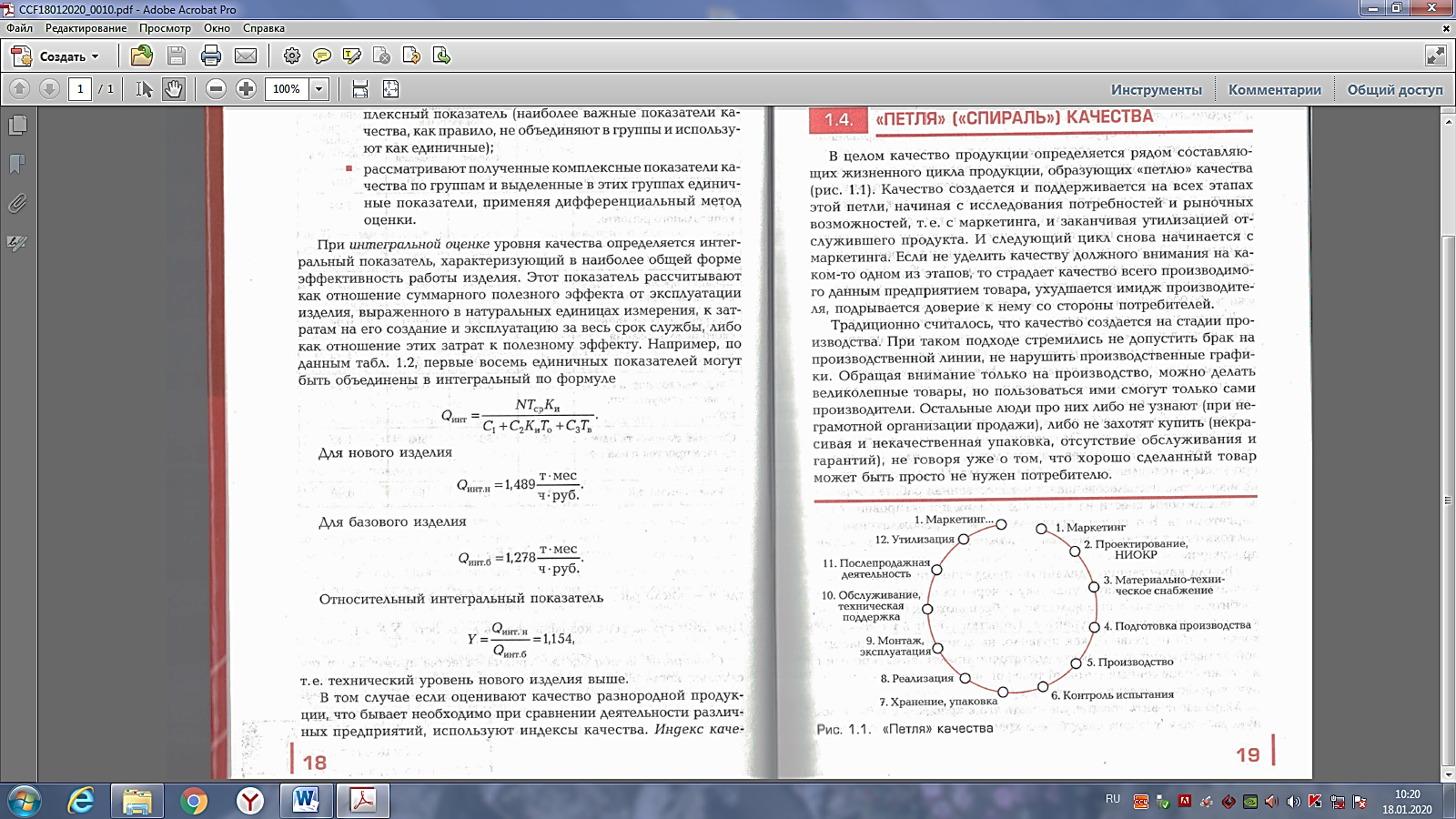 1. Маркетинг: ______________________________________________________2. Проектирование: _________________________________________________3. Материально-техническое снабжение: _______________________________4. Подготовка производства: _________________________________________5.Производство: ____________________________________________________6. Контроль, испытания: _____________________________________________7. Хранение, упаковка: ______________________________________________ 8. Реализация: ______________________________________________________9. Монтаж, эксплуатация: ____________________________________________10. Обслуживание, техническая поддержка: ____________________________11. Послепродажная деятельность: ____________________________________12. Утилизация: ____________________________________________________1. Маркетинг: ______________________________________________________Вывод: ___________________________________________________________Оценка:Этапы занятияВремя мин.Формы, методы, приемы обучения.I. Организационный момент. Взаимное приветствие. Проверка наличия студентов. Сообщение плана урока.2II. Проверка ранее усвоенных знаний.1. Что называется продукцией?2. Что такое продукт?3. Как классифицируют продукцию?3Устный фронтальный опрос. Примеры к ответам из опыта студентовIII. Подведение итогов опроса.1Исправление и дополнение ответов.IV. Актуализация опорных знаний.1. С какой целью проводится оценка качества?2. Когда проводится оценка качества продукции?2. Кто занимается оценкой качества продукции?3. Как проводится оценка качества продукции?5Беседа с целью проверки первичного осознания студентами знанийV. Начальная мотивация учебной деятельности.Качество продукции определяется рядом составляющих ее жизненного цикла.2Постановка перспективы профессиональной деятельности.VI. Сообщение темы урока, постановка целей, задач.Тема: Качество продукции.Цели и задачи урока: ознакомиться с видами контроля качества, этапами жизненного цикла продукции, научиться применять «Петлю» («Спираль») качества в практической деятельности.2Сообщение преподавателя по организации учебной деятельности в ходе урока, практической значимости темыVII. Изучение нового материала. Личностно-ориентированная технология. 1. Сообщение видов контроля качества продукции.2. Анализ этапов жизненного цикла продукции.3. Рассмотрение правила «Десятикратных затрат».4. Практическое применение «Петли» («Спирали») качества.30Сообщение преподавателя, беседа по вопросам, работа с таблицей, терминами, обращение к личному опыту.VIII. Закрепление нового материала.1. Выполнение творческих заданий по описанию жизненного цикла выбранной продукции, используя «петлю» («спираль») качества для ее максимально эффективного продвижения на рынке в конкретной местности.2. Указать действия на каждом этапе, начиная с маркетинга, и заканчивая утилизацией отслужившего продукта.3. Сделать вывод о экономической целесообразности изготовления выбранной продукции на всех этапах исследования ее жизненного цикла и качества. 30Самостоятельная работа в парах, решение проблемной ситуации. IX. Домашнее задание. Повторить конспект урока, по учебнику с. 19…24, подобрать виды контроля к каждому этапу «Петли» («Спирали») качества выбранной продукции2Инструктаж по выполнению индивидуальных заданий.X. Заключительная часть занятия.1. Систематизация и обобщение знаний по теме урока.2. Анализ творческой мыслительной деятельности студентов по выполнению заданий.3. Заслушивание наиболее оригинальных работ, самоанализ и взаимопроверка. 4. Сбор работ на проверку.13Обсуждение выполненных заданий, сравнение и сопоставление.Дискуссия и решение проблемных ситуаций. 